Poker Run!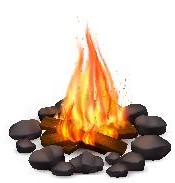 Friday 8/27Decorate your site and Cast your vote for the best decorated site dressed as everyone’s favorite Decade! The decade is up to you. Pick up your voting ballot in the office.  Votes must be in by 6pm Saturday. Saturday 8/2810am Kids Kraft – Kids of all ages.  Meet at the big clubhouse to make a special craft. Small children will need to bring a “helper”12pm Human Board Game – Meet at the field by the GAGA pit to play our human board game.  Watch out, you might land on “Pie in the Face” or “Waterworks” All ages welcome!2-4pm Poker Run - Try to win the best hand in our annual golf cart poker run around the park. Pick up a participation schedule at the front desk. $$$$$$7pm Live music and Site Decorating Awards. Come on over to the clubhouse for a good time with live music and find out if you won our site decorating contest. 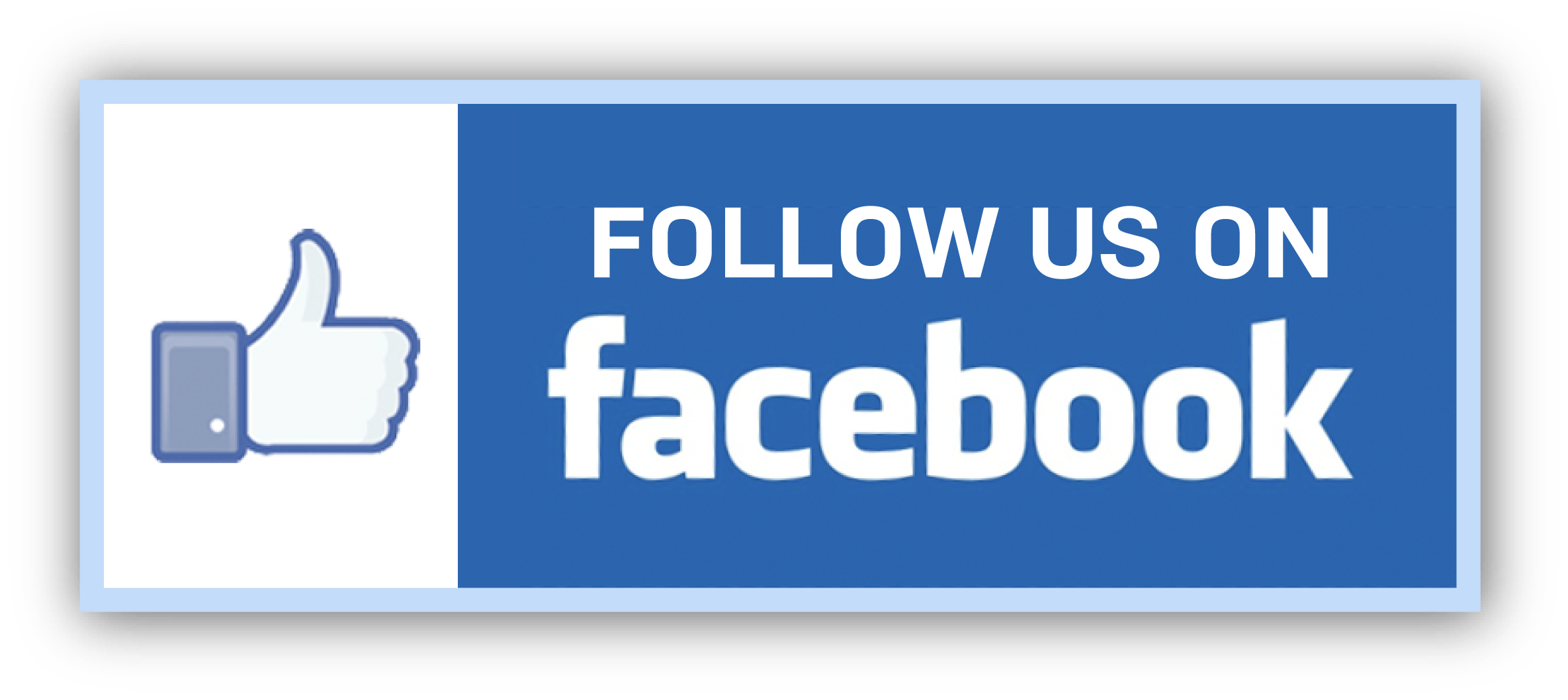 